             PHILIPPINES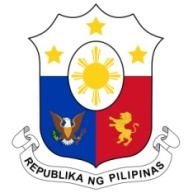 33rd Working Group Session on the Universal Periodic Review UPR OF NORWAY Salle XX, Palais des Nations06 May 2019Speaking Time:  1 min. 15 sec.Speaking Order:  60 of 98Thank you, Mister President.The Philippines warmly welcomes the delegation of Norway. The Philippines is pleased to note the positive developments made since its last UPR. These include, among others, the adoption of a chapter on human rights in the Norwegian Constitution in 2014, the establishment of the Norwegian National Human Rights Institution in 2015, and the incorporation of human rights conventions in the Norway’s Human Rights Act. We welcome the enactment of the Equality and Anti-Discrimination Act in 2018 which provides for active, targeted, and systematic efforts to promote equality and prevent discrimination in the workplace. In a constructive spirit, the Philippines presents the following recommendations:Continue strengthening policies and programs to promote social integration of migrants; Continue implementing measures to prevent and address discrimination and racism;Intensify the implementation of its national preventive strategy against gender-based violence including domestic violence and sexual abuse; and Ensure adequate and meaningful consultations with its indigenous communities, with a view to obtaining their free, prior and informed consent, on extractive activities and other related projects in indigenous lands and territories. The Philippines wishes Norway a successful review. Thank you Mister President. END